Муниципальное бюджетное общеобразовательное учреждение«Средняя школа №16 имени Героя Советского Союза Степана Ивановагорода Евпатории Республики Крым»(МБОУ «СШ №16 им. С.Иванова»)297403, Республика Крым, город Евпатория, улица 60 лет ВЛКСМ, дом 30телефон +7(36569) 4-04-54, e-mail: 16-eschool@mail.ruОГРН 11149102177267; ИНН/КПП 9110087000/911001001НачальникуУправления образования Жеребец В.И.Информацияо функционировании Попечительского Совета МБОУ «СШ№16 им. С.Иванова»за I  полугодие 2021-2022 годаI. 1.	Попечительский Совет создан по представлению педагогического совета МБОУ «СШ№16 им. С.Иванова».2.	Положение  рассмотрено на педагогическом Совете  ( протокол № 16 от 01.09.2021 г. и утверждено приказом № 810/01-16 от 01.09.2021 г.)3.	Согласно Положения о Попечительском Совете председателем является  директор МБОУ « СШ№16 им. С.Иванова» О.А. ДонцоваII.Состав  попечительскогосовета:1.Председатель- Донцова О.А.2.Заместитель -Володин И.Г.3.Туренко О.А. - секретарь4.Кудинчиков М.Л.- член ПС5.Кибало Н.Г .- член ПС6.Сагина Н.Ю. .- член ПС7. Ануфриева А.А .- член ПС   III.Активный меценат:- Володин Игорь Сергеевич. ООО «Регионстройснаб»: менеджер.. Выполнил капитальный ремонт каб 59 а для обучения детей  с задержкой психического развития.-Ануфриевой А.А.    ко Дню Св. Николая вручены подарки детям льготных категорий.IY. В 2021 г осуществлялась поддержка (сопровождение) обучающихся по участию в конкурсах, проектах со стороны членов попечительского (управляющего) совета:                             -Сшиты костюмы  Сагиной Натальей Юрьевной для участия в конкурсе «Кадетский бал».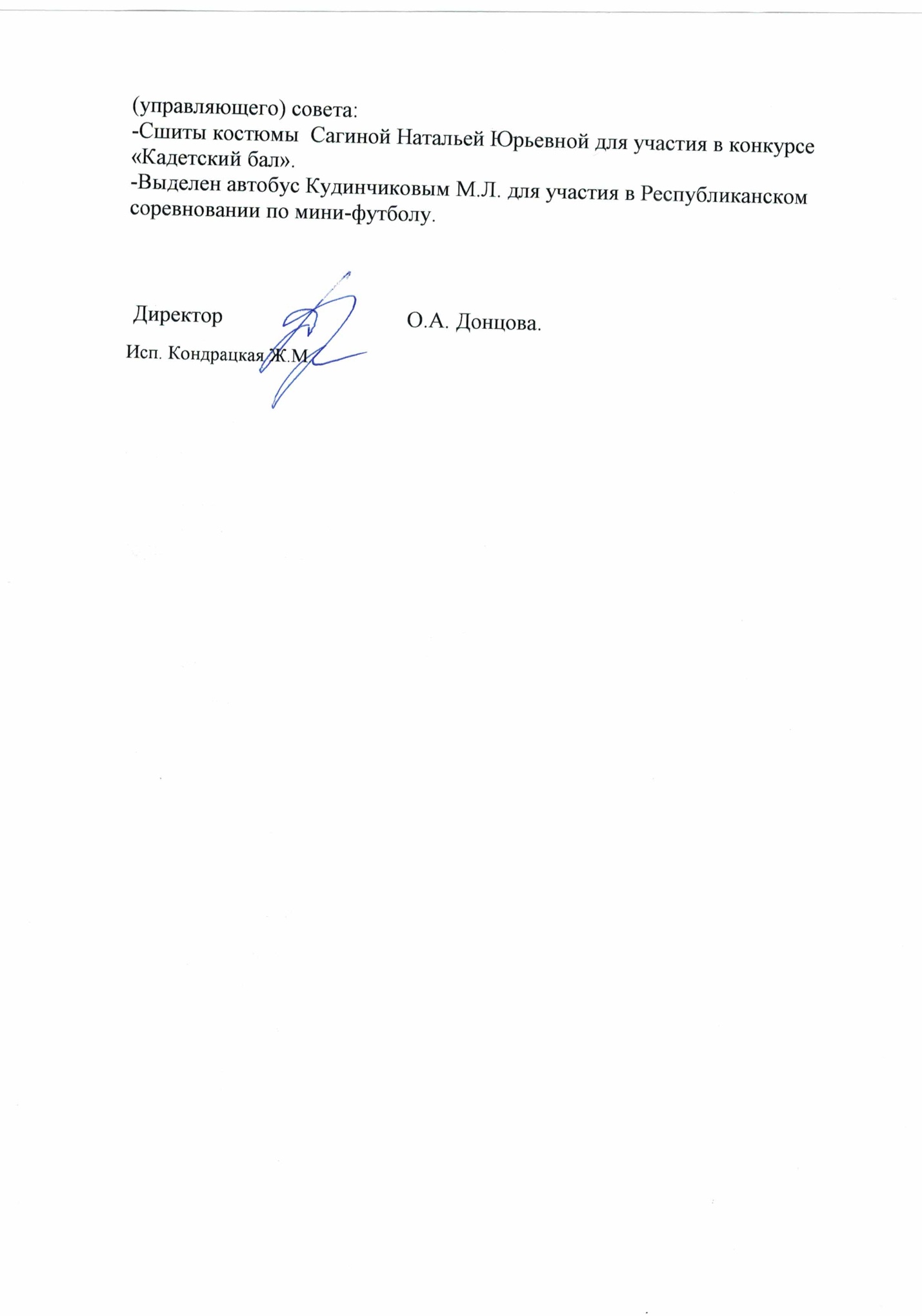 -Выделен автобус Кудинчиковым М.Л. для участия в Республиканском соревновании по мини-футболу.Директор 				О.А.Донцова.Исп. Кондрацкая Ж.М.